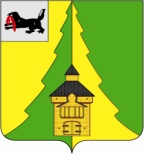 Российская Федерация	Иркутская область	Нижнеилимский муниципальный район	АДМИНИСТРАЦИЯ			ПОСТАНОВЛЕНИЕОт «21» мая 2018 г.  № 489.	г. Железногорск-Илимский«О продлении временного ограничения движения транспортных средств по автомобильным дорогам общего пользования местного значения Нижнеилимского муниципального района» В целях предотвращения снижения несущей способности конструктивных элементов автомобильных дорог общего пользования местного значения Нижнеилимского муниципального района, на основании Федерального закона № 257-ФЗ от 08.11.2007 «Об автомобильных дорогах и о дорожной деятельности в Российской Федерации», постановления Правительства Иркутской области от 11 мая 2012 г. N 233-пп «О порядке осуществления временных ограничения или прекращения движения транспортных средств по автомобильным дорогам регионального или межмуниципального, местного значения в Иркутской области», администрация Нижнеилимского муниципального районаПОСТАНОВЛЯЕТ:Продлить временное ограничение движения транспортных средств по автомобильным дорогам общего пользования местного значения Нижнеилимского муниципального района, установленное постановлением администрации Нижнеилимского муниципального района № 215 от 21.03.2018 ««О введении временного ограничения движения транспортных средств по муниципальным автомобильным дорогам общего пользования местного значения Нижнеилимского муниципального района», на срок до 01.06.2018.Опубликовать данное постановление в периодическом издании «Вестник Думы и администрации Нижнеилимского района» и на официальном сайте МО «Нижнеилимский район».Контроль за исполнением настоящего постановления возложить на заместителя мэра по жилищной политике, градостроительству, энергетике, транспорту и связи В.В. Цвейгарта.И.о. мэра района                                                        В.В. ЦвейгартРассылка: в дело – 2; отдел ЖКХ, ТиС – 2; отдел ГОиЧС, ОМВД России по Нижнеилимскому району, ОГИБДД ОМВД России по Нижнеилимскому району, Управление государственного автодорожного надзора по Иркутской области Федеральной службы по надзору в сфере транспорта, ОАО «Коршуновский ГОК», предприятия и организации, осуществляющие заготовку древесины.А.Ю. Белоусова31364